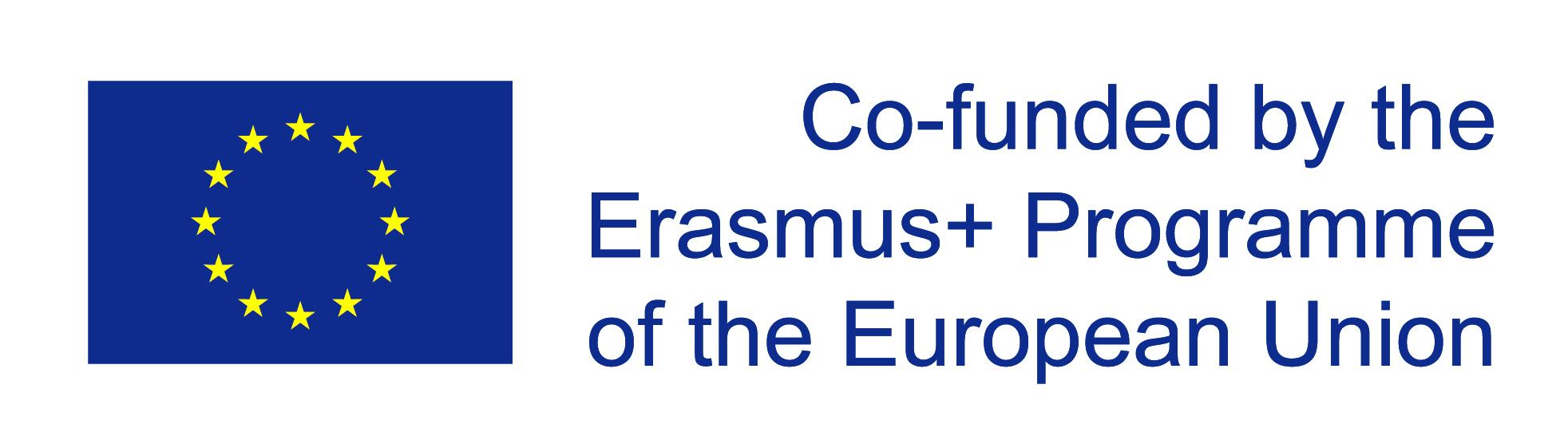 Project title: A debate (British style) – Wind turbines, not in my backyardMain topic(s)Living in a globalised worldRenewable energy: Wind powerSubjects includedEnglish, other possible subjects Economics, Politics, GeographyDuration2 double lessons (180 minutes) Group of students (age, level, …)Grade 11/12 – 15/16 years old – B2/C1Main goal(s) and objectivesStudentsknow about the possibility of producing wind energy with the help of wind turbines,know about the pros and cons of producing renewable energy with wind turbines,are able to find suitable information on the Internet,know how to organise and categorise their arguments and examples,are able to present their arguments and counter the opposing team’s arguments following the rules of a British style debate,are able to organise their team work according to the set task,are able to evaluate their team’s project work.ActivitiesIn teams, students do research to find out about the possibility of producing wind energy with wind turbines and about the pros and cons of this technology.They organise and categorise their arguments and examples and set up their team’s line of argumentation according to the position (proposition or opposition) they have been assigned to.They carry out the debate (British style).Students evaluate their own project work.ResourcesMobile devices, the internetProject product(s)A debate (British style)General tips